СВЕДЕНИЯ О ПРОВОДИМОМ АУКЦИОНЕ В ЭЛЕКТРОННОЙ ФОРМЕНастоящая документация об аукционе в электронной форме (далее по тексту также – документация об аукционе) подготовлена в соответствии с Федеральным законом от 05 апреля 2013 года № 44-ФЗ «О контрактной системе в сфере закупок товаров, работ, услуг для обеспечения государственных и муниципальных нужд» (далее по тексту также – Закон о контрактной системе).ТЕХНИЧЕСКОЕ ЗАДАНИЕ1.  Муниципальный заказчик:Муниципальное казенное учреждение «Центр материально-технического и информационно- методического обеспечения».2. Предмет муниципального контракта: поставка спецодежды.3. Срок поставки товара: в течение 30 дней со дня подписания муниципального контракта.4. Место поставки: 628260, ул. Геологов, 9, г. Югорск, Ханты-Мансийский автономный округ-Югра, Тюменская область.5. Наименование, характеристика и количество поставляемого товара:ПРОЕКТ КОНТРАКТАпроект муниципального контрактана поставку спецодежды(идентификационный код закупки 193862201554386220100100560040000244)г. ______________ «___»_____________20__ г.
____________________________________, именуем__ в дальнейшем «Заказчик», в лице ___________________________, действующего на основании ___________, с одной стороны, и ____________________________________________, именуем__ в дальнейшем «Поставщик», в лице _______________________, действующего на основании _______________________, вместе именуемые «Стороны», в соответствии с законодательством Российской Федерации и иными нормативными правовыми актами о контрактной системе в сфере закупок, и на основании решения Единой комиссии по осуществлению закупок для обеспечения муниципальных нужд города Югорска  (протокол_________ от _____ № _____) заключили настоящий муниципальный контракт, именуемый в дальнейшем «Контракт», о нижеследующем:1. Предмет Контракта1.1. Поставщик обязуется поставить и передать Заказчику товар по наименованиям, в количестве, ассортименте и качества согласно Спецификации (Приложение № 1) (далее - товар), в срок согласно разделу 4 Контракта- являющимися неотъемлемой частью Контракта, а Заказчик обязуется принять товар и обеспечить его оплату.1.2. Поставщик гарантирует качество и безопасность поставляемого товара в соответствии с требованиями Контракта, а также в соответствии с техническими регламентами, стандартами, санитарно-эпидемиологическими правилами и иными нормативами, являющимися обязательными в отношении данного вида товара в соответствии с законодательными и подзаконными актами, действующими на территории Российской Федерации на дату поставки и приемки товара.1.3. Товар должен обеспечивать предусмотренную производителем функциональность. Товар должен быть пригоден для целей, указанных в Контракте (в случае наличия такого указания), а также для целей, для которых товары такого рода обычно используются.1.4. Поставщик гарантирует Заказчику, что товар, поставляемый в рамках Контракта, является новым, товаром, который не был в употреблении, не прошел ремонт, в том числе восстановление, замену составных частей, восстановление потребительских свойств, ранее не использованным, свободен от любых притязаний третьих лиц, не находится под запретом (арестом), в залоге.1.5. Товар поставляется в упаковке, пригодной для данного вида товара, обеспечивающей сохранность товара при транспортировке, погрузочно-разгрузочных работах и хранении. Упаковка товара возврату Поставщику не подлежит, за исключением случаев, когда по завершении приемки товара упаковка не требуется Заказчику и подлежит уборке и вывозу Поставщиком (п. 5.5 Контракта). 1.6. Маркировка упаковки и (или) товара должна содержать: наименование товара, наименование фирмы-изготовителя, юридический адрес изготовителя, а также иную информацию, предусмотренную для маркировки данного вида товара законодательными и подзаконными актами, действующими на территории Российской Федерации на дату поставки и приемки товара.1.7. Место (места) поставки товара: 628260, Ханты–Мансийский автономный округ-Югра, г. Югорск, ул. Геологов, 9. (далее-место поставки).2. Цена Контракта и порядок расчетов2.1. Цена Контракта является твердой, не может изменяться в ходе заключения и исполнения Контракта, за исключением случаев, установленных Контрактом и (или) предусмотренных законодательством Российской Федерации.Источник финансирования: Бюджет города Югорска на 2019 год.2.2. Общая цена Контракта составляет _____ рублей __ копеек, включая налог на добавленную стоимость (__  %): _______рублей __ копеек./ НДС не облагается в соответствии с п. ___ ст. ____ Налогового кодекса Российской Федерации.*. (В случае если Поставщик не является плательщиком НДС,  Заказчик указывает: «НДС не облагается»).Стоимость единицы товара указана в Спецификации (Приложение № 1).2.3. В общую цену Контракта включены все расходы Поставщика, необходимые для осуществления им своих обязательств по Контракту в полном объеме и надлежащего качества, в том числе все подлежащие к уплате налоги, сборы и другие обязательные платежи, расходы на упаковку, маркировку, страхование, сертификацию, транспортные расходы по доставке товара до места поставки, затраты по хранению товара на складе Поставщика, стоимость всех необходимых погрузочно-разгрузочных работ и иные расходы, связанные с поставкой товара.Сумма, подлежащая уплате Поставщику, уменьшается, на размер налогов, сборов и иных обязательных платежей в бюджеты бюджетной системы Российской Федерации, связанных с оплатой контракта, если в соответствии с законодательством Российской Федерации о налогах и сборах такие налоги, сборы и иные обязательные платежи подлежат уплате в бюджеты бюджетной системы Российской Федерации заказчиком.2.4. Расчеты по Контракту производятся в следующем порядке:2.4.1. Оплата производится в безналичном порядке путем перечисления Заказчиком денежных средств на указанный в Контракте расчетный счет Поставщика.2.4.2. Оплата производится в рублях Российской Федерации.2.4.3. Авансовые платежи по Контракту не предусмотрены.2.4.4. Расчет за поставленный товар осуществляется в течение 15 дней с даты подписания Заказчиком документа о приемке предусмотренного Контрактом. 2.5. В случае уменьшения Заказчику соответствующими финансовыми органами в установленном порядке ранее доведенных лимитов бюджетных обязательств, приводящего к невозможности исполнения Заказчиком обязательств по Контракту, о чем Заказчик уведомляет Поставщика, Стороны согласовывают в соответствии с законодательством Российской Федерации новые условия, в том числе по цене и (или) количеству товаров.3. Права и обязанности сторон3.1. Заказчик имеет право:3.1.1. Досрочно принять и оплатить товар.3.1.2. По согласованию с Поставщиком изменить количество поставляемых товаров в соответствии с пунктом 12.6 Контракта.3.1.3. Привлекать экспертов, экспертные организации для проверки соответствия качества поставляемого товара требованиям, установленным Контрактом.3.1.4. Требовать возмещения неустойки (штрафа, пени) и (или) убытков, причиненных по вине Поставщика.3.2. Заказчик обязан:3.2.1. Обеспечить приемку поставляемого по Контракту товара в соответствии с условиями Контракта.3.2.2. Оплатить поставленный и принятый товар в порядке, предусмотренном Контрактом.3.3. Поставщик обязан:3.3.1. Доставить товар своим транспортом и за свой счет, а также представить все принадлежности и документы (техническую документацию), относящиеся к товару (сертификаты, декларации о соответствии, санитарно-эпидемиологические заключения и иные документы, обязательные для данного вида товара, подтверждающие качество товара, оформленные в соответствии с законодательством Российской Федерации). В случае если товары, поставляемые в рамках Контракта, произведены за пределами Российской Федерации, Поставщик обязуется документально подтвердить Заказчику, что товары выпущены в свободное обращение на территории Российской Федерации.3.3.2. Передать Заказчику товары надлежащего качества, в количестве, ассортименте и комплектации согласно Спецификации (Приложение № 1). По требованию Заказчика своими средствами и за свой счет в срок, согласованный с Заказчиком, произвести замену товара ненадлежащего качества, количества, ассортимента или комплектации.3.3.3. Соблюдать пропускной и внутриобъектовый режим Заказчика.3.3.6. Предоставлять своевременно достоверную информацию о ходе исполнения своих обязательств, в том числе о сложностях, возникающих при исполнении Контракта..3.3.7. Выполнять иные обязанности, предусмотренные Контрактом.3.4. Поставщик вправе:3.4.1. Требовать приемки и оплаты товара в объеме, порядке, сроки и на условиях, предусмотренных Контрактом.3.4.2. По согласованию с Заказчиком досрочно поставить товары. Заказчик вправе досрочно принять и оплатить товары  в соответствии с условиями Контракта.4. Порядок и сроки поставки товара4.1. Поставка товара должна быть осуществлена одной партией в течение 30 календарных  дней со дня заключения Контракта. 4.2. Датой поставки товара является дата подписания Заказчиком документа о приёмке предусмотренного Контрактом. 4.3. Досрочная поставка допускается только по согласованию с Заказчиком. 4.4. Поставщик не позднее, чем за 24 часа до момента поставки товара должен уведомить Заказчика о планируемой отгрузке. Сообщение должно содержать ссылку на реквизиты Контракта, реквизиты соответствующей отгрузочной разнарядки (при ее наличии), а также дату и планируемое время отгрузки. Сообщение может быть направлено Заказчику путем использования электронных или факсимильных средств связи. Адресом электронной почты для получения сообщений является: omtoit@mail.ru. Номером факса для получения сообщений является: 8 (34675) 7-57-61.4.5.  Досрочная поставка допускается только по письменному согласованию с Заказчиком. В случае согласования досрочной поставки Заказчик обязуется принять товар и подписать документ о приёмке в порядке, установленном Контрактом.4.7. В случае, если в п. 11.1 Контракта указана дата, при наступлении которой обязательства сторон прекращаются, за исключением обязательств по оплате товара, гарантийных обязательств, обязательств по возмещению убытков и выплате неустойки (штрафа, пени), Стороны после наступления указанной даты не вправе требовать исполнения Контракта в части поставки и приемки товара. При наступлении указанной даты (в случае, если она установлена) Заказчиком в двух экземплярах составляется Акт взаимосверки обязательств по Контракту, в котором указываются сведения о прекращении действия Контракта; сведения о фактически исполненных обязательствах по Контракту; сумма, подлежащая оплате в соответствии с условиями Контракта. Поставщик обязан подписать Акт взаимосверки обязательств. В случае уклонения Поставщика от подписания данного акта Заказчик проставляет в нем соответствующую отметку. Акт взаимосверки обязательств является основанием для проведения взаиморасчетов между Сторонами. 4.8. В случае, установленном  в п. 4.8. Контракта акт взаимосверки признаётся документом подтверждающим приёмку, в части фактически исполненных обязательствах по Контракту, в связи, с чем  взаиморасчеты  между Сторонами осуществляются в срок, установленный в п. 2.4.4. Контракта.5. Порядок сдачи и приемки товара5.1. Поставщик в срок, указанный в разделе 4 Контракта, при поставке товара должен передать Заказчику следующие документы на русском языке:сертификат соответствия или декларация о соответствии;товарные накладные или акты сдачи-приемки; счет или счет-фактуру. 5.2. Приемка товара осуществляется в месте поставки товара.5.3. Приемка осуществляется уполномоченным представителем Заказчика. Представители Поставщика вправе присутствовать при проведении приемки. Заказчик вправе создать приемочную комиссию, состоящую из не менее пяти человек, для проверки соответствия товара требованиям, установленным Контрактом. Проверка соответствия качества поставляемого товара требованиям, установленным Контрактом, может также осуществляться с привлечением экспертов, экспертных организаций. 5.4. Проверка соответствия товара требованиям, установленным Контрактом, осуществляется в следующем порядке:5.4.1. В присутствии представителей Заказчика, приемочной комиссии  (в случае создания приемочной комиссии), экспертов, экспертных организаций (в случае привлечения к приемке экспертов, экспертных организаций) и Поставщика (если Поставщик направил своих представителей для участия в приемке) осуществляется проверка наличия сопроводительных документов на товар (п. 5.1), а также проверка целостности упаковки, вскрытие упаковки (в случае, если товар поставляется в упаковке), осмотр товара на наличие сколов, трещин, внешних повреждений. 5.4.2. После внешнего осмотра товара (п. 5.4.1) осуществляется проверка товара по количеству путем пересчета единиц товара и сопоставления полученного количества с количеством товара, указанным в Спецификации (Приложение № 1). Количество поступившего товара при его приемке определяется в тех же единицах измерения, которые указаны в Спецификации (Приложение № 1).Одновременно проверяется соответствие наименования, ассортимента и комплектности товара, указанного в Спецификации (Приложение № 1), с фактическим наименованием, ассортиментом и комплектностью товара и с содержащимся в сопроводительных документах на товар (п. 5.1).5.4.3. Товар должен быть поставлен полностью. Заказчик вправе отказаться от приемки части Товара. Если Поставщик передал меньшее количество товара, чем определено в Спецификации (Приложение № 1), Заказчик вправе потребовать передать недостающее количество товара или направить Поставщику требование о расторжении Контракта по соглашению сторон или принять решение об одностороннем отказе от исполнения Контракта, в случае, если поставка недостающего количества товара потребует больших временных затрат, в связи с чем Заказчик утрачивает интерес к Контракту. Если Поставщик передал Заказчику товар в количестве, превышающем указанное в Спецификации (Приложение № 1), Заказчик извещает об этом Поставщика в порядке, предусмотренном п. 5.4.7 Контракта. Приемка излишнего количества товара не осуществляется. 5.4.4. Заказчик  вправе осуществить выборочную проверку качества товара. В случае если при осуществлении выборочной проверки обнаружен товар, качество которого не соответствует требованиям Контракта, результаты такой проверки распространяются на всю поставку.5.4.5. В случае обнаружения недостатков в качестве поставленного товара, Заказчик непосредственно в ходе проведения приемки извещает об этом представителя Поставщика. В случае отсутствия уполномоченного представителя Поставщика уведомление о некачественной поставке направляется Поставщику в порядке, предусмотренном п. 5.4.7 Контракта. Приемка некачественного товара не осуществляется, до подтверждения Поставщиком качества товара, в порядке, установленном  пунктом 5.4.6. Контракта.5.4.6. В случае если Поставщик не согласен с предъявляемой Заказчиком претензией о некачественной поставке, Поставщик обязан самостоятельно подтвердить качество товара заключением эксперта, экспертной организации и оригинал экспертного заключения представить Заказчику. Выбор эксперта, экспертной организации осуществляется Поставщиком и согласовывается с Заказчиком. Оплата услуг эксперта, экспертной организации, а также всех расходов, осуществляется Поставщиком. 5.4.7. Обо всех нарушениях условий Контракта о количестве, об ассортименте, о качестве, комплектности, таре и (или) об упаковке товара Заказчик извещает Поставщика не позднее трех рабочих дней с даты обнаружения указанных нарушений. Извещение о невыполнении или ненадлежащем выполнении Поставщиком обязательств по Контракту составляется Заказчиком в письменной форме с указанием сроков по устранению допущенных Поставщиком нарушений, вручается Поставщику под расписку. В случае отсутствия уполномоченного представителя Поставщика уведомление о недопоставке или некачественной поставке направляется Поставщику по почте, факсу, электронной почте либо нарочным.  Адресом электронной почты для получения извещения является: _________. Номером факса для получения извещения является: ________________.5.4.8. Поставщик в установленный в извещении (п. 5.4.7) срок  обязан устранить все допущенные нарушения. Если Поставщик в установленный срок не устранит нарушения, Заказчик вправе предъявить Поставщику требование о возмещении своих расходов на устранение недостатков товара и (или) направить Поставщику требование о расторжении Контракта по соглашению сторон или принять решение об одностороннем отказе от исполнения Контракта, в случае, если устранение нарушений потребует больших временных затрат, в связи с чем Заказчик утрачивает интерес к Контракту.5.4.9. Во всем, что не предусмотрено настоящим разделом Контракта, Стороны руководствуются инструкциями, утвержденными постановлениями Госарбитража при Совете Министров СССР:- «О порядке приемки продукции производственно-технического назначения и товаров народного потребления по качеству» № П-7 от 25.04.1966;- «О порядке приемки продукции производственно-технического назначения и товаров народного потребления по количеству» № П-6 от 15.06.1965.5.5. Поставщик за свой счет и своими силами должен произвести уборку упаковки и прочего мусора, образовавшегося в ходе приемки товара.5.6. Приемка товара в целом, оформляется документом о приемке актом сдачи-приемки товара или товарной накладной, которые составляются в двух экземплярах и подписывается Заказчиком  (в случае создания приемочной комиссии подписывается всеми членами приемочной комиссии и утверждается Заказчиком) и Поставщиком. 5.7. В случае неисполнения или ненадлежащего исполнения Поставщиком обязательств, предусмотренных Контрактом приемка товара оформляется документом о приемке, в котором указываются: сведения о фактически исполненных обязательствах по Контракту, сумма, подлежащая оплате в соответствии с условиями настоящего Контракта; размер неустойки (штрафа, пени) и (или) убытков, подлежащей взысканию; основания применения и порядок расчета неустойки (штрафа, пени) и (или) убытков; итоговая сумма, подлежащая оплате Поставщику по контракту. Документ составляется в двух экземплярах, подписывается Заказчиком (в случае создания приемочной комиссии подписывается всеми членами приемочной комиссии и утверждается Заказчиком) и Поставщиком. 5.8. В случае неисполнения или ненадлежащего исполнения Поставщиком обязательств, предусмотренных Контрактом, Заказчик производит удержание неустойки (штрафа, пеней) и (или) возмещения убытков причинённых Поставщиком убытков. Удержание неустойки (штрафа, пеней) и (или) убытков производится Заказчиком на основании документа составленного в соответствии с пунктом 5.7. Контракта, не позднее сроков установленных в пункте 2.4.4. Контракта. При этом исполнение обязательства Поставщика по перечислению неустойки (штрафа, пени) и (или) убытков в доход бюджета возлагается на Заказчика.5.9. Риск случайной гибели или случайного повреждения товаров до их приемки (до подписания документа о приёмке) Заказчиком несет Поставщик. 5.10. Поставщик обеспечивает хранение товара до момента их сдачи – приемки. 6. Обеспечение исполнения контракта, обеспечение гарантийных обязательств*6.1. Исполнение контракта, гарантийные обязательства обеспечиваются предоставлением банковской гарантии, выданной банком и соответствующей требованиям статьи 45 Федерального закона  от 05.04.2013 № 44-ФЗ «О контрактной системе в сфере закупок товаров, работ, услуг для обеспечения государственных и муниципальных нужд», или внесением денежных средств на указанный заказчиком счет, на котором в соответствии с законодательством Российской Федерации учитываются операции со средствами, поступающими заказчику. Способ обеспечения исполнения контракта, гарантийных обязательств, срок действия банковской гарантии определяются в соответствии с требованиями Федерального закона  от 05.04.2013 № 44-ФЗ «О контрактной системе в сфере закупок товаров, работ, услуг для обеспечения государственных и муниципальных нужд» участником закупки, с которым заключается контракт, самостоятельно. 6.2. Обеспечение исполнения Контракта предоставляется Заказчику до заключения Контракта. Размер обеспечения исполнения Контракта составляет 5 % от цены, по которой заключается контракт).В случае заключения контракта по результатам определения поставщика в соответствии с пунктом 1 части 1 статьи 30 Федерального закона  от 05.04.2013 № 44-ФЗ «О контрактной системе в сфере закупок товаров, работ, услуг для обеспечения государственных и муниципальных нужд» размер обеспечения исполнения контракта, в том числе предоставляемого с учетом положений статьи 37 Федерального закона  от 05.04.2013 № 44-ФЗ «О контрактной системе в сфере закупок товаров, работ, услуг для обеспечения государственных и муниципальных нужд», устанавливается от цены, по которой в соответствии с Федерального закона  от 05.04.2013 № 44-ФЗ «О контрактной системе в сфере закупок товаров, работ, услуг для обеспечения государственных и муниципальных нужд» заключается контракт, но не может составлять менее чем размер аванса. В случае, если предложенные в заявке участника закупки цена, сумма цен единиц товара, работы, услуги снижены на двадцать пять и более процентов по отношению к начальной (максимальной) цене контракта, начальной сумме цен единиц товара, работы, услуги, участник закупки, с которым заключается контракт, предоставляет обеспечение исполнения контракта с учетом положений статьи 37 Федерального закона  от 05.04.2013 № 44-ФЗ «О контрактной системе в сфере закупок товаров, работ, услуг для обеспечения государственных и муниципальных нужд». 6.3. В ходе исполнения контракта Поставщик вправе изменить способ обеспечения исполнения контракта и (или) предоставить заказчику взамен ранее предоставленного обеспечения исполнения контракта новое обеспечение исполнения контракта, размер которого может быть уменьшен в порядке и случаях, которые предусмотрены частями 7.2 и 7.3 статьи 96 Федерального закона  от 05.04.2013 № 44-ФЗ «О контрактной системе в сфере закупок товаров, работ, услуг для обеспечения государственных и муниципальных нужд».  Поставщик вправе изменить способ обеспечения гарантийных обязательств и (или) предоставить заказчику взамен ранее предоставленного обеспечения гарантийных обязательств новое обеспечение гарантийных обязательств.6.4. Срок действия банковской гарантии должен превышать предусмотренный контрактом срок исполнения обязательств, которые должны быть обеспечены такой банковской гарантией, не менее чем на один месяц, в том числе в случае его изменения в соответствии со статьей 95 Федерального закона  от 05.04.2013 № 44-ФЗ «О контрактной системе в сфере закупок товаров, работ, услуг для обеспечения государственных и муниципальных нужд».В случае отзыва в соответствии с законодательством Российской Федерации у банка, предоставившего банковскую гарантию в качестве обеспечения исполнения Контракта, лицензии на осуществление банковских операций Поставщик обязан предоставить новое обеспечение исполнения контракта не позднее одного месяца со дня надлежащего уведомления Заказчиком Поставщика о необходимости предоставить соответствующее обеспечение.6.5.  По Контракту должны быть обеспечены обязательства Поставщика по возмещению убытков Заказчика, причиненных неисполнением или ненадлежащим исполнением обязательств по Контракту, а также обязанность по выплате неустойки (штрафа, пени), возврату аванса и иных долгов, возникших у Поставщика перед Заказчиком.6.6. Банковская гарантия оформляется в письменной форме на бумажном носителе или в форме электронного документа, подписанного усиленной неквалифицированной электронной подписью лица, имеющего право действовать от имени банка, на условиях, определенных гражданским законодательством,  Федеральным законом от 05.04.2013 № 44-ФЗ «О контрактной системе в сфере закупок товаров, работ, услуг для обеспечения государственных и муниципальных нужд», с учетом требований установленных постановлением Правительства Российской Федерации от 8 ноября 2013 г. №1005 (с учетом изменений и дополнений).	6.7. Денежные средства возвращаются в полном объёме либо в части, оставшейся после удовлетворения требований Заказчика, возникших в период действия обеспечения в срок не превышающий пятнадцати дней с момента подписания Сторонами документов, подтверждающих надлежащее исполнение обязательств по Контракту*.	6.8. Предусмотренное частями 7 статьи 96 Федерального закона  от 05.04.2013 № 44-ФЗ «О контрактной системе в сфере закупок товаров, работ, услуг для обеспечения государственных и муниципальных нужд» уменьшение размера обеспечения исполнения контракта осуществляется при условии отсутствия неисполненных Поставщиком требований об уплате неустоек (штрафов, пеней), предъявленных заказчиком в соответствии с Федеральным законом  от 05.04.2013 № 44-ФЗ «О контрактной системе в сфере закупок товаров, работ, услуг для обеспечения государственных и муниципальных нужд», а также приемки заказчиком поставленного товара, результатов отдельного этапа исполнения контракта в объеме выплаченного аванса (если контрактом предусмотрена выплата аванса).6.9. Участник закупки, с которым заключается контракт по результатам определения  поставщика в соответствии с пунктом 1 части 1 статьи 30 Федерального закона  от 05.04.2013 № 44-ФЗ «О контрактной системе в сфере закупок товаров, работ, услуг для обеспечения государственных и муниципальных нужд», освобождается от предоставления обеспечения исполнения контракта, в том числе с учетом положений статьи 37 Федерального закона  от 05.04.2013 № 44-ФЗ «О контрактной системе в сфере закупок товаров, работ, услуг для обеспечения государственных и муниципальных нужд», в случаях установленных Федеральным законом  от 05.04.2013 № 44-ФЗ «О контрактной системе в сфере закупок товаров, работ, услуг для обеспечения государственных и муниципальных нужд».6.10. Обеспечение исполнения контракта не применяется в случаях, установленных Федеральным законом от 05.04.2013 № 44-ФЗ «О контрактной системе в сфере закупок товаров, работ, услуг для обеспечения государственных и муниципальных нужд».7. Ответственность сторон7.1. Стороны несут ответственность за неисполнение и ненадлежащее исполнение Контракта, в том числе за неполное и (или) несвоевременное исполнение своих обязательств по Контракту, в соответствии с положениями Гражданского кодекса Российской Федерации, Федерального закона от 05.04.2013 № 44-ФЗ «О контрактной системе в сфере закупок товаров, работ, услуг для обеспечения государственных и муниципальных нужд», в порядке установленном постановлением Правительства Российской Федерации от 30.08.2017 № 1042 (с учетом изменений и дополнений), за исключением случаев, если законодательством Российской Федерации установлен иной порядок начисления штрафов.7.2. Размер штрафа устанавливается контрактом в порядке, установленном пунктами 7.3 – 7.8, в том числе рассчитываемой как процент цены Контракта, или в случае, если Контрактом предусмотрены этапы исполнения Контракта, как процент этапа исполнения Контракта (далее - цена контракта (этапа)).7.3. За каждый факт неисполнения или ненадлежащего исполнения Поставщиком обязательств, предусмотренных Контрактом, за исключением просрочки исполнения обязательств (в том числе гарантийного обязательства), предусмотренных Контрактом, размер штрафа устанавливается следующем порядке (за исключением случаев, предусмотренных пунктами 7.4 – 7.7):а) 10 процентов цены Контракта (этапа) в случае, если цена Контракта (этапа) не превышает 3 млн. рублей;б) 5 процентов цены Контракта (этапа) в случае, если цена Контракта (этапа) составляет от 3 млн. рублей до 50 млн. рублей (включительно);в) 1 процент цены Контракта (этапа) в случае, если цена Контракта (этапа) составляет от 50 млн. рублей до 100 млн. рублей (включительно);г) 0,5 процента цены Контракта (этапа) в случае, если цена Контракта (этапа) составляет от 100 млн. рублей до 500 млн. рублей (включительно);д) 0,4 процента цены Контракта (этапа) в случае, если цена Контракта (этапа) составляет от 500 млн. рублей до 1 млрд. рублей (включительно);е) 0,3 процента цены Контракта (этапа) в случае, если цена Контракта (этапа) составляет от 1 млрд. рублей до 2 млрд. рублей (включительно);ж) 0,25 процента цены Контракта (этапа) в случае, если цена Контракта (этапа) составляет от 2 млрд. рублей до 5 млрд. рублей (включительно);з) 0,2 процента цены Контракта (этапа) в случае, если цена Контракта (этапа) составляет от 5 млрд. рублей до 10 млрд. рублей (включительно);и) 0,1 процента цены Контракта (этапа) в случае, если цена Контракта (этапа) превышает 10 млрд. рублей.7.4. За каждый факт неисполнения или ненадлежащего исполнения Поставщиком обязательств, предусмотренных Контрактом, заключенным по результатам определения Поставщика в соответствии с пунктом 1 части 1 статьи 30 Федерального закона от 05.04.2013 № 44-ФЗ «О контрактной системе в сфере закупок товаров, работ, услуг для обеспечения государственных и муниципальных нужд», за исключением просрочки исполнения обязательств (в том числе гарантийного обязательства), предусмотренных Контрактом, размер штрафа устанавливается в размере 1 процента цены контракта (этапа), но не более 5 тыс. рублей и не менее 1 тыс. рублей.7.5. За каждый факт неисполнения или ненадлежащего исполнения Поставщиком обязательств, предусмотренных контрактом, заключенным с победителем закупки (или с иным участником закупки в случаях, установленных Федеральным законом), предложившим наиболее высокую цену за право заключения Контракта, размер штрафа рассчитывается в порядке, установленном Правилами, за исключением просрочки исполнения обязательств (в том числе гарантийного обязательства), предусмотренных Контрактом, и устанавливается в следующем порядке:а) в случае, если цена контракта не превышает начальную (максимальную) цену контракта:10 процентов начальной (максимальной) цены контракта, если цена контракта не превышает 3 млн. рублей;5 процентов начальной (максимальной) цены контракта, если цена контракта составляет от 3 млн. рублей до 50 млн. рублей (включительно);1 процент начальной (максимальной) цены контракта, если цена контракта составляет от 50 млн. рублей до 100 млн. рублей (включительно);б) в случае, если цена контракта превышает начальную (максимальную) цену контракта:10 процентов цены контракта, если цена контракта не превышает 3 млн. рублей;5 процентов цены контракта, если цена контракта составляет от 3 млн. рублей до 50 млн. рублей (включительно);1 процент цены контракта, если цена контракта составляет от 50 млн. рублей до 100 млн. рублей (включительно).7.6. За каждый факт неисполнения или ненадлежащего исполнения Поставщиком обязательства, предусмотренного Контрактом, которое не имеет стоимостного выражения, размер штрафа устанавливается (при наличии в Контракте таких обязательств) в следующем порядке:а) 1000 рублей, если цена Контракта не превышает 3 млн. рублей;б) 5000 рублей, если цена Контракта составляет от 3 млн. рублей до 50 млн. рублей (включительно);в) 10000 рублей, если цена Контракта составляет от 50 млн. рублей до 100 млн. рублей (включительно);г) 100000 рублей, если цена Контракта превышает 100 млн. рублей.7.7. В случае если в соответствии с частью 6 статьи 30 Федерального закона от 05.04.2013 № 44-ФЗ «О контрактной системе в сфере закупок товаров, работ, услуг для обеспечения государственных и муниципальных нужд» Контрактом предусмотрено условие о гражданско-правовой ответственности Поставщиков за неисполнение условия о привлечении к исполнению Контракта, соисполнителей из числа субъектов малого предпринимательства, социально ориентированных некоммерческих организаций в виде штрафа, штраф устанавливается в размере 5 процентов объема такого привлечения, установленного контрактом.7.8. За каждый факт неисполнения Заказчиком обязательств, предусмотренных Контрактом, за исключением просрочки исполнения обязательств, предусмотренных Контрактом, размер штрафа устанавливается в следующем порядке:а) 1000 рублей, если цена Контракта не превышает 3 млн. рублей (включительно);б) 5000 рублей, если цена контракта составляет от 3 млн. рублей до 50 млн. рублей (включительно);в) 10000 рублей, если цена контракта составляет от 50 млн. рублей до 100 млн. рублей (включительно);г) 100000 рублей, если цена контракта превышает 100 млн. рублей.7.9. Пеня начисляется за каждый день просрочки исполнения Поставщиком обязательства, предусмотренного контрактом, начиная со дня, следующего после дня истечения установленного контрактом срока исполнения обязательства, и устанавливается контрактом в размере одной трехсотой действующей на дату уплаты пени ключевой ставки Центрального банка Российской Федерации от цены контракта, уменьшенной на сумму, пропорциональную объему обязательств, предусмотренных контрактом и фактически исполненных Поставщиком, за исключением случаев, если законодательством Российской Федерации установлен иной порядок начисления пени.7.10. В случае просрочки исполнения Заказчиком обязательств, предусмотренных Контрактом, а также в иных случаях неисполнения или ненадлежащего исполнения Заказчиком обязательств, предусмотренных Контрактом, Поставщик вправе потребовать уплаты неустоек (штрафов, пеней). Пеня начисляется за каждый день просрочки исполнения обязательства, предусмотренного Контрактом, начиная со дня, следующего после дня истечения установленного Контрактом срока исполнения обязательства. 7.11. Пеня устанавливается Контрактом в размере одной трехсотой действующей на дату уплаты пеней ключевой ставки Центрального банка Российской Федерации от не уплаченной в срок суммы (пункт 5 статьи 34 Федерального закона от 05.04.2013 № 44-ФЗ «О контрактной системе в сфере закупок товаров, работ, услуг для обеспечения государственных и муниципальных нужд»).7.12. Общая сумма начисленных штрафов за неисполнение или ненадлежащее исполнение Поставщиком обязательств, предусмотренных контрактом, не может превышать цену контракта.Общая сумма начисленных штрафов за ненадлежащее исполнение заказчиком обязательств, предусмотренных контрактом, не может превышать цену контракта.8. Форс-мажорные обстоятельства8.1. Стороны освобождаются от ответственности за частичное или полное невыполнение обязательств по Контракту, если оно явилось следствием обстоятельств непреодолимой силы (форс-мажор), а именно: пожара, наводнения, землетрясения, войны, военных действий, блокады, эмбарго, общих забастовок, запрещающих (либо ограничивающих) актов властей, и если эти обстоятельства непосредственно повлияли на исполнение Контракта. 8.2. Сторона, для которой создалась невозможность выполнения обязательств по Контракту, обязана немедленно (в течение 3 (трех) дней) известить другую сторону о наступлении и прекращении вышеуказанных обстоятельств. Несвоевременное извещение об этих обстоятельствах лишает, соответствующую сторону права ссылается на них в будущем.8.3. Обязанность доказать наличие обстоятельств непреодолимой силы лежит на Стороне Контракта, не выполнившей свои обязательства по Контракту.Доказательством наличия вышеуказанных обстоятельств и их продолжительности будут служить документы Торгово-промышленной палаты Ханты-Мансийского автономного округа-Югры, или иной торгово-промышленной палаты, где имели место обстоятельства непреодолимой силы.8.4. Если обстоятельства и их последствия будут длиться более 1 (одного) месяца, то стороны расторгают Контракт. В этом случае ни одна из сторон не имеет права потребовать от другой стороны возмещения убытков.9. Порядок разрешения споров9.1. Заказчик и Поставщик должны приложить все усилия, чтобы путем прямых переговоров разрешить все противоречия или спорные вопросы, возникающие между ними в рамках Контракта.9.2. Любые споры, разногласия и требования, возникающие из Контракта, подлежат разрешению в Арбитражном суде Ханты-Мансийского автономного округа – Югры.10. Расторжение Контракта10.1. Расторжение Контракта допускается по соглашению Сторон, по решению суда, а также в случае одностороннего отказа Стороны Контракта от исполнения Контракта в соответствии с гражданским законодательством.10.2. Расторжение Контракта по соглашению Сторон совершается в письменной форме и возможно в случае наступления условий, при которых для одной из Сторон или обеих Сторон дальнейшее исполнение обязательств по Контракту невозможно либо возникает нецелесообразность исполнения Контракта.10.3. В случае расторжения Контракта по соглашению Поставщик возвращает Заказчику все денежные средства, перечисленные для исполнения обязательств по Контракту, а Заказчик оплачивает расходы (издержки) Поставщика за фактически исполненные обязательства по Контракту.10.4. Требование о расторжении Контракта может быть заявлено Стороной в суд только после получения отказа другой Стороны на предложение расторгнуть Контракт либо неполучения ответа в течение 10 (десяти) дней с даты получения предложения о расторжении Контракта.10.5. Заказчик вправе принять решение одностороннем отказе от исполнения Контракта. До принятия такого решения Заказчик вправе провести экспертизу поставленного товара с привлечением экспертов, экспертных организаций.10.6. Если Заказчиком проведена экспертиза поставленного товара с привлечением экспертов, экспертных организаций, решение об одностороннем отказе от исполнения Контракта может быть принято Заказчиком только при условии, что по результатам экспертизы поставленного товара в заключении эксперта, экспертной организации будут подтверждены нарушения условий Контракта, послужившие основанием для одностороннего отказа Заказчика от исполнения Контракта.10.7. Решение Заказчика об одностороннем отказе от исполнения Контракта в течение трех рабочих дней, следующих за датой принятия указанного решения, размещается в единой информационной системе и направляется Поставщику по почте заказным письмом с уведомлением о вручении по адресу Поставщика, указанному в разделе 13 Контракта, а также телеграммой, либо посредством факсимильной связи, либо по адресу электронной почты, либо с использованием иных средств связи и доставки, обеспечивающих фиксирование такого уведомления и получение Заказчиком подтверждения о его вручении Поставщику. Выполнение Заказчиком вышеуказанных требований считается надлежащим уведомлением Поставщика об одностороннем отказе от исполнения Контракта. Датой такого надлежащего уведомления признается дата получения Заказчиком подтверждения о вручении Поставщику указанного уведомления либо дата получения Заказчиком информации об отсутствии Поставщика по его адресу, указанному в разделе 13 Контракта. При невозможности получения указанных подтверждения либо информации датой такого надлежащего уведомления признается дата по истечении тридцати дней с даты размещения решения Заказчика об одностороннем отказе от исполнения Контракта в единой информационной системе.10.8. Решение Заказчика об одностороннем отказе от исполнения Контракта вступает в силу и Контракт считается расторгнутым через десять дней с даты надлежащего уведомления Заказчиком Поставщика об одностороннем отказе от исполнения Контракта.10.9. Заказчик обязан отменить не вступившее в силу решение об одностороннем отказе от исполнения Контракта, если в течение десятидневного срока с даты надлежащего уведомления Поставщика о принятом решении об одностороннем отказе от исполнения Контракта устранено нарушение условий Контракта, послужившее основанием для принятия указанного решения, а также Заказчику компенсированы затраты на проведение экспертизы, предусмотренной п. 10.5 Контракта. Данное правило не применяется в случае повторного нарушения Поставщиком условий Контракта, которые в соответствии с гражданским законодательством являются основанием для одностороннего отказа Заказчика от исполнения Контракта.10.10. Заказчик принимает решение об одностороннем отказе от исполнения Контракта, если в ходе исполнения Контракта будет установлено, что Поставщик не соответствует установленным документацией о закупке требованиям к участникам закупки или предоставил недостоверную информацию о своем соответствии таким требованиям, что позволило ему стать победителем определения поставщика.10.11. Поставщик вправе принять решение об одностороннем отказе от исполнения Контракта в соответствии с гражданским законодательством. Такое решение в течение трех рабочих дней, следующих за датой его принятия, направляется Заказчику по почте заказным письмом с уведомлением о вручении по адресу Заказчика, указанному в разделе 13 Контракта, а также телеграммой, либо посредством факсимильной связи, либо по адресу электронной почты, либо с использованием иных средств связи и доставки, обеспечивающих фиксирование такого уведомления и получение Заказчиком подтверждения его вручения Заказчику. Выполнение Поставщиком вышеуказанных требований считается надлежащим уведомлением Заказчика об одностороннем отказе от исполнения Контракта. Датой такого надлежащего уведомления признается дата получения Поставщиком подтверждения о вручении Заказчику указанного уведомления.10.12. Решение Поставщика об одностороннем отказе от исполнения Контракта вступает в силу и Контракт считается расторгнутым через десять дней с даты надлежащего уведомления Поставщиком Заказчика об одностороннем отказе от исполнения Контракта.10.13. Поставщик обязан отменить не вступившее в силу решение об одностороннем отказе от исполнения Контракта, если в течение десятидневного срока с даты надлежащего уведомления Заказчика о принятом решении об одностороннем отказе от исполнения Контракта устранены нарушения условий Контракта, послужившие основанием для принятия указанного решения.10.14. При расторжении Контракта в связи с односторонним отказом Стороны Контракта от исполнения Контракта другая сторона Контракта вправе потребовать возмещения только фактически понесенного ущерба, непосредственно обусловленного обстоятельствами, являющимися основанием для принятия решения об одностороннем отказе от исполнения Контракта.11.Срок действия Контракта11.1. Контракт вступает в силу со дня подписания его Сторонами и действует до 15 ноября 2019 г.  С 16 ноября 2019 г. обязательства Сторон по Контракту прекращаются, за исключением обязательств по оплате услуг, гарантийных обязательств, обязательств по возмещению убытков и выплате неустойки.12.Прочие условия12.1. Контракт составлен в форме электронного документа. После заключения Контракта Стороны вправе изготовить копию Контракта на бумажном носителе в 2 (двух) экземплярах, имеющих одинаковую юридическую силу, по одному для Заказчика и Поставщика. 12.2. Все приложения к Контракту являются его неотъемной частью.12.3. К Контракту прилагаются: - Спецификация (Приложение №1);12.4. В случае изменения наименования, адреса места нахождения или банковских реквизитов Стороны, она письменно извещает об этом другую Сторону в течение ___ рабочих дней с даты такого изменения.12.5. По согласованию Сторон в ходе исполнения Контракта допускается снижение цены Контракта без изменения предусмотренных Контрактом объема работы, качества выполняемой работы и иных условий Контракта.12.6. Заказчик по согласованию с поставщиком в ходе исполнения Контракта вправе изменить не более чем на десять процентов количество всех предусмотренных Контрактом товаров при изменении потребности в товарах, на поставку которых заключен контракт. При этом по соглашению Сторон допускается изменение с учетом положений бюджетного законодательства Российской Федерации цены Контракта пропорционально дополнительному количеству товара исходя из установленной в Контракте цены единицы товара, но не более чем на десять процентов цены Контракта. При уменьшении предусмотренного Контрактом количества товара Стороны Контракта обязаны уменьшить цену Контракта исходя из цены единицы товара. Цена единицы дополнительно поставляемого товара или цена единицы товара при уменьшении предусмотренного Контрактом количества поставляемого товара должна определяться как частное от деления первоначальной цены Контракта на предусмотренное в Контракте количество такого товара.12.7. При исполнении Контракта не допускается перемена Поставщика, за исключением случаев, если новый Поставщик является правопреемником Поставщика по Контракту вследствие реорганизации юридического лица в форме преобразования, слияния или присоединения.12.8. В случае перемены Заказчика по Контракту права и обязанности Заказчика по Контракту переходят к новому заказчику в том же объеме и на тех же условиях.12.9. По согласованию Заказчика с Поставщиком допускается поставка товара, качество, технические и функциональные характеристики (потребительские свойства) которого являются улучшенными по сравнению с таким качеством и такими характеристиками товара, указанными в Контракте.13. Адреса места нахождения, банковские реквизиты и подписи СторонПриложение № 1к муниципальному контракту№ ____ от «___» _______ 20__ г.СПЕЦИФИКАЦИЯНаименование и количество товара, стоимость единицы товара:Требования к качеству, техническим характеристикам товара, требования к их безопасности, к функциональным характеристикам (потребительским свойствам) товара, требования к размерам, упаковке, отгрузке товара и иные показатели, связанные с определением соответствия поставляемого товара потребностям Заказчика_______________________________________________________________________________________________________________________________________________________________________________________________________________________________________№пунктаНаименование ИнформацияАукцион в электронной форме (далее по тексту также – электронный аукцион) проводит Уполномоченный орган.Аукцион в электронной форме (далее по тексту также – электронный аукцион) проводит Уполномоченный орган.Аукцион в электронной форме (далее по тексту также – электронный аукцион) проводит Уполномоченный орган.Идентификационный код закупки:193862201554386220100100560040000244Наименование Муниципального заказчика, контактная информацияНаименование:Муниципальное казенное учреждение «Центр материально- технического и информационно- методического обеспечения»Место нахождения:628260, Тюменская обл., Ханты - Мансийский автономный округ - Югра, г. Югорск, ул. Геологов, 9.Почтовый адрес:628260, Тюменская обл., Ханты - Мансийский автономный округ - Югра, г. Югорск, ул. Геологов, 9.Телефон:8 (34675) 7-57-61 факс: 8 (34675) 7-57-61. Адрес электронной почты: proizgrup@rambler.ruОтветственное должностное лицо: Специалист по закупкам Муниципального казенного учреждения «Центр материально-технического и информационно-методического обеспечения» Филатова Елена АрсеновнаНаименование уполномоченного органа  (учреждения), контактная информацияНаименование:Администрация города Югорска. Место нахождения:628260, Ханты - Мансийский автономный округ - Югра, Тюменская обл.,  г. Югорск, ул. 40 лет Победы, 11, каб. 310. Почтовый адрес:628260, Ханты - Мансийский автономный округ - Югра, Тюменская обл.,  г. Югорск, ул. 40 лет Победы, 11.Телефон (34675) 50037 факс (34675) 50037. Адрес электронной почты: omz@ugorsk.ru Ответственное должностное лицо:  начальник отдела муниципальных закупок Захарова Наталья Борисовна.Наименование специализированной организации, контактная информацияНе привлекаетсяИнформация о контрактной службе заказчика, контрактном управляющем,  ответственных за заключение контрактаМесто нахождения: Тюменская обл., Ханты - Мансийский автономный округ - Югра, г. Югорск, ул. Геологов, 9.Руководитель контрактной службы: Исполняющий обязанности руководителя контрактной службы МКУ «Центр материально- технического и информационно- методического обеспечения» Лекомцева Екатерина Алексеевна.Ответственное лицо за заключение контракта: Специалист по закупкам Муниципального казенного учреждения «Центр материально-технического и информационно-методического обеспечения» Филатова Елена АрсеновнаE-mail: proizgrup@rambler.ruТел.: 8 (34675) 7-57-61Наименование оператора электронной площадкиНаименование: Закрытое акционерное общество «Сбербанк –Автоматизированная система торгов»Адрес электронной площадки в информационно-телекоммуникационной сети «Интернет»http://sberbank-ast.ruВид и предмет электронного аукционаЭлектронный аукцион среди субъектов малого предпринимательства, социально ориентированных некоммерческих организаций на право заключения муниципального контракта на поставку спецодежды.Наименование и описание объекта закупки, количество  поставляемого товара, объем выполняемых работ, оказываемых услугУказано в части 1.I. «ТЕХНИЧЕСКОЕ ЗАДАНИЕ« настоящей документации об аукционеМесто доставки товара, выполнения работ, оказания услуг628260, Тюменская область, Ханты- Мансийский автономный округ- Югры, г. Югорск, ул. Геологов, 9Сроки поставки товара или завершения работы либо график оказания услугВ течение 30 дней с момента заключения муниципального контрактаНачальная (максимальная) цена контракта20 346 (двадцать тысяч триста сорок шесть) рублей 52 копейки. Начальная (максимальная) цена контракта включает в себя: все расходы Поставщика, необходимые для осуществления им своих обязательств по Контракту в полном объеме и надлежащего качества, в том числе все подлежащие к уплате налоги, сборы и другие обязательные платежи, расходы на упаковку, маркировку, страхование, сертификацию, транспортные расходы по поставке товара до места поставки, затраты по хранению товара на складе Поставщика, стоимость всех необходимых погрузочно-разгрузочных работ и иные расходы, связанные с поставкой товара.Обоснование начальной (максимальной) цены контракта, начальных цен единиц товара, работы, услугиСодержится в части IV «ОБОСНОВАНИЕ НАЧАЛЬНОЙ (МАКСИМАЛЬНОЙ) ЦЕНЫ КОНТРАКТА, НАЧАЛЬНЫХ ЦЕН ЕДИНИЦ ТОВАРА, РАБОТЫ, УСЛУГИ» Источник финансированиябюджет города Югорска на 2019 год.Оплата поставки товара, выполнения работы или оказания услуги по цене единицы товара, работы, услугине предусмотренаСведения о валюте, используемой для формирования цены контракта и расчетов с поставщиками (исполнителями, подрядчиками)Российский рубльПорядок применения официального курса иностранной валюты к рублю Российской Федерации, установленного Центральным банком Российской Федерации и используемого при оплате контрактане применяетсяЕдиные требования к участникам закупкиВ настоящем электронном аукционе, за исключением случая проведения электронного аукциона среди субъектов малого предпринимательства, социально ориентированных некоммерческих организаций может принять участие любое юридическое лицо независимо от его организационно-правовой формы, формы собственности, места нахождения и места происхождения капитала, за исключением юридического лица, местом регистрации которого является государство или территория, включенные в утверждаемый в соответствии с подпунктом 1 пункта 3 статьи 284 Налогового кодекса Российской Федерации перечень государств и территорий, предоставляющих льготный налоговый режим налогообложения и (или) не предусматривающих раскрытия и предоставления информации при проведении финансовых операций (офшорные зоны) в отношении юридических лиц (далее - офшорная компания), или любое физическое лицо, в том числе зарегистрированное в качестве индивидуального предпринимателя.В случае, если электронный аукцион проводится среди субъектов малого предпринимательства, социально ориентированных некоммерческих организаций в соответствии указанием на это в пункте  7 настоящего раздела, участниками закупки могут быть только субъекты малого предпринимательства, социально ориентированные некоммерческие организации. Статус субъекта малого предпринимательства, социально ориентированной некоммерческой организации определяется в соответствии с законодательством Российской Федерации.Требования к участникам закупки:1) соответствие требованиям, установленным в соответствии с законодательством Российской Федерации к лицам, осуществляющим поставки товаров, выполнение работ и оказание услуг, являющихся объектом закупки;2) непроведение ликвидации участника закупки - юридического лица и отсутствие решения арбитражного суда о признании участника закупки - юридического лица, индивидуального предпринимателя несостоятельным (банкротом) и об открытии конкурсного производства;3) неприостановление деятельности участника закупки в порядке, установленном Кодексом Российской Федерации об административных правонарушениях, на день подачи заявки на участие в закупке;4) отсутствие у участника закупки недоимки по налогам, сборам, задолженности по иным обязательным платежам в бюджеты бюджетной системы Российской Федерации (за исключением сумм, на которые предоставлены отсрочка, рассрочка, инвестиционный налоговый кредит в соответствии с законодательством Российской Федерации о налогах и сборах, которые реструктурированы в соответствии с законодательством Российской Федерации, по которым имеется вступившее в законную силу решение суда о признании обязанности заявителя по уплате этих сумм исполненной или которые признаны безнадежными к взысканию в соответствии с законодательством Российской Федерации о налогах и сборах) за прошедший календарный год, размер которых превышает двадцать пять процентов балансовой стоимости активов участника закупки по данным бухгалтерской отчетности за последний завершенный отчетный период. Участник закупки считается соответствующим установленному требованию в случае, если им в установленном порядке подано заявление об обжаловании указанных недоимки, задолженности и решение по такому заявлению на дату рассмотрения заявки на участие в определении поставщика (подрядчика, исполнителя) не принято;5) отсутствие у участника закупки - физического лица либо у руководителя, членов коллегиального исполнительного органа, лица, исполняющего функции единоличного исполнительного органа, или главного бухгалтера юридического лица - участника закупки судимости за преступления в сфере экономики и (или) преступления, предусмотренные статьями 289, 290, 291, 291.1 Уголовного кодекса Российской Федерации (за исключением лиц, у которых такая судимость погашена или снята), а также неприменение в отношении указанных физических лиц наказания в виде лишения права занимать определенные должности или заниматься определенной деятельностью, которые связаны с поставкой товара, выполнением работы, оказанием услуги, являющихся объектом осуществляемой закупки, и административного наказания в виде дисквалификации;5.1) участник закупки - юридическое лицо, которое в течение двух лет до момента подачи заявки на участие в закупке не было привлечено к административной ответственности за совершение административного правонарушения, предусмотренного статьей 19.28 Кодекса Российской Федерации об административных правонарушениях;6) обладание участником закупки исключительными правами на результаты интеллектуальной деятельности, если в связи с исполнением контракта заказчик приобретает права на такие результаты, за исключением случаев заключения контрактов на создание произведений литературы или искусства, исполнения, на финансирование проката или показа национального фильма;7) отсутствие между участником закупки и заказчиком конфликта интересов, под которым понимаются случаи, при которых руководитель заказчика, член комиссии по осуществлению закупок, руководитель контрактной службы заказчика, контрактный управляющий состоят в браке с физическими лицами, являющимися выгодоприобретателями, единоличным исполнительным органом хозяйственного общества (директором, генеральным директором, управляющим, президентом и другими), членами коллегиального исполнительного органа хозяйственного общества, руководителем (директором, генеральным директором) учреждения или унитарного предприятия либо иными органами управления юридических лиц - участников закупки, с физическими лицами, в том числе зарегистрированными в качестве индивидуального предпринимателя, - участниками закупки либо являются близкими родственниками (родственниками по прямой восходящей и нисходящей линии (родителями и детьми, дедушкой, бабушкой и внуками), полнородными и неполнородными (имеющими общих отца или мать) братьями и сестрами), усыновителями или усыновленными указанных физических лиц. Под выгодоприобретателями для целей настоящей статьи понимаются физические лица, владеющие напрямую или косвенно (через юридическое лицо или через несколько юридических лиц) более чем десятью процентами голосующих акций хозяйственного общества либо долей, превышающей десять процентов в уставном капитале хозяйственного общества;8) участник закупки не является офшорной компанией;9) отсутствие у участника закупки ограничений для участия в закупках, установленных законодательством Российской Федерации.Требование об отсутствии сведений об участнике закупки в реестре недобросовестных поставщиковотсутствие в реестре недобросовестных поставщиков (подрядчиков, исполнителей) информации об участнике закупки, в том числе информации об учредителях, о членах коллегиального исполнительного органа, лице, исполняющем функции единоличного исполнительного органа участника закупки - юридического лицаДополнительные требования к участникам закупкиНе установленоТребование о привлечении к исполнению контракта субподрядчиков, соисполнителей из числа субъектов малого предпринимательства и социально ориентированных некоммерческих организацийНе установленоПорядок, даты начала и окончания срока предоставления участникам закупки разъяснений положений документации об  аукционеЛюбой участник электронного аукциона, зарегистрированный в единой информационной системе (с 01.01.2019 в соответствии с требованиями статьи 24.1 Закона о контрактной системе)  и аккредитованный на электронной площадке, вправе направить с использованием программно-аппаратных средств электронной площадки  на адрес электронной площадки, на которой планируется проведение такого аукциона, запрос о даче разъяснений положений документации о таком аукционе. При этом участник такого аукциона вправе направить не более чем три запроса о даче разъяснений положений данной документации в отношении одного такого аукциона. В течение двух дней с даты поступления от оператора электронной площадки запроса заказчик размещает в единой информационной системе контрактной системы в сфере закупок разъяснения положений документации об электронном аукционе с указанием предмета запроса, но без указания участника такого аукциона, от которого поступил указанный запрос, при условии, что указанный запрос поступил заказчику не позднее чем за три дня до даты окончания срока подачи заявок на участие в таком аукционе.дата начала предоставления разъяснений положений документации об аукционе будет соответствовать фактической дате и времени размещения извещения по местному времени организации, осуществляющей размещение.дата окончания предоставления разъяснений положений документации об аукционе «05___» _октября________ 2019__ года.Если последний день срока приходится на нерабочий день, днем окончания срока считается ближайший следующий за ним рабочий день (ст.193 Гражданского кодекса РФ).Дата и время окончания срока подачи заявок на участие в электронном аукционе Любой участник электронного аукциона, зарегистрированный в единой информационной системе (с 01.01.2019 в соответствии с требованиями статьи 24.1 Закона о контрактной системе) и аккредитованный на электронной площадке, вправе подать заявку на участие в электронном аукционе в любое время с момента размещения извещения о его проведении до _10_ часов 00__ минут «07__» _октября____________ 2019_ года.При этом подача заявок на участие в закупках отдельных видов товаров, работ, услуг, в отношении участников которых Правительством Российской Федерации в соответствии с частями 2 и 2.1 статьи 31 Закона о контрактной системе установлены дополнительные требования, осуществляется только участниками закупки, электронные документы (или их копии) которых размещены в соответствии с частью 13 статьи 24.2 Закона о контрактной системе оператором электронной площадки в реестре участников закупок, аккредитованных на электронной площадке.Дата окончания срока рассмотрения первых частей заявок на участие в электронном аукционе «08___» _октября________ 2019__ годаДата проведения электронного аукциона «_09__» октября_________ 2019__ годаТребования к содержанию и составу заявки на участие в электронном аукционеЗаявка на участие в электронном аукционе состоит из двух частей.Первая часть заявки на участие в электронном аукционе должна содержать следующие сведения:1) конкретные показатели товара, соответствующие значениям, установленным в документации об электронном аукционе, и указание на товарный знак (при наличии) (информация, предусмотренная настоящим подпунктом, включается в заявку на участие в электронном аукционе в случае отсутствия в документации об электронном аукционе указания на товарный знак или в случае, если участник закупки предлагает товар, который обозначен товарным знаком, отличным от товарного знака, указанного в документации об электронном аукционе).Первая часть заявки на участие в электронном аукционе может содержать эскиз, рисунок, чертеж, фотографию, иное изображение товара, на поставку которого заключается контракт. Участникам закупки рекомендуется в первой части заявки прикладывать документы, подтверждающие указанные характеристики предлагаемого оборудования (письмо производителя, паспорт, руководство по эксплуатации или иной документ) с целью исключения недостоверности представленных в заявке сведений.Вторая часть заявки на участие в электронном аукционе должна содержать следующие документы и информацию:1) наименование, фирменное наименование (при наличии), место нахождения (для юридического лица), почтовый адрес участника такого аукциона, фамилия, имя, отчество (при наличии), паспортные данные, место жительства (для физического лица), номер контактного телефона, идентификационный номер налогоплательщика участника такого аукциона или в соответствии с законодательством соответствующего иностранного государства аналог идентификационного номера налогоплательщика участника такого аукциона (для иностранного лица), идентификационный номер налогоплательщика (при наличии) учредителей, членов коллегиального исполнительного органа, лица, исполняющего функции единоличного исполнительного органа участника такого аукциона;2) документы, подтверждающие соответствие участника аукциона следующим требованиям:а) соответствие требованиям, установленным в соответствии с законодательством Российской Федерации к лицам, осуществляющим поставки товаров, выполнение работ и оказание услуг, являющихся объектом закупки: не требуется;б) декларация о соответствии участника аукциона следующим требованиям (предоставляется с использованием программно-аппаратных средств электронной площадки):- непроведение ликвидации участника закупки - юридического лица и отсутствие решения арбитражного суда о признании участника закупки - юридического лица, индивидуального предпринимателя несостоятельным (банкротом) и об открытии конкурсного производства;- неприостановление деятельности участника закупки в порядке, установленном Кодексом Российской Федерации об административных правонарушениях, на день подачи заявки на участие в закупке;- отсутствие у участника закупки недоимки по налогам, сборам, задолженности по иным обязательным платежам в бюджеты бюджетной системы Российской Федерации (за исключением сумм, на которые предоставлены отсрочка, рассрочка, инвестиционный налоговый кредит в соответствии с законодательством Российской Федерации о налогах и сборах, которые реструктурированы в соответствии с законодательством Российской Федерации, по которым имеется вступившее в законную силу решение суда о признании обязанности заявителя по уплате этих сумм исполненной или которые признаны безнадежными к взысканию в соответствии с законодательством Российской Федерации о налогах и сборах) за прошедший календарный год, размер которых превышает двадцать пять процентов балансовой стоимости активов участника закупки по данным бухгалтерской отчетности за последний завершенный отчетный период. Участник закупки считается соответствующим установленному требованию в случае, если им в установленном порядке подано заявление об обжаловании указанных недоимки, задолженности и решение по такому заявлению на дату рассмотрения заявки на участие в определении поставщика (подрядчика, исполнителя) не принято;- отсутствие у участника закупки - физического лица либо у руководителя, членов коллегиального исполнительного органа, лица, исполняющего функции единоличного исполнительного органа, или главного бухгалтера юридического лица - участника закупки судимости за преступления в сфере экономики и (или) преступления, предусмотренные статьями 289, 290, 291, 291.1 Уголовного кодекса Российской Федерации (за исключением лиц, у которых такая судимость погашена или снята), а также неприменение в отношении указанных физических лиц наказания в виде лишения права занимать определенные должности или заниматься определенной деятельностью, которые связаны с поставкой товара, выполнением работы, оказанием услуги, являющихся объектом осуществляемой закупки, и административного наказания в виде дисквалификации;- участник закупки - юридическое лицо, которое в течение двух лет до момента подачи заявки на участие в закупке не было привлечено к административной ответственности за совершение административного правонарушения, предусмотренного статьей 19.28 Кодекса Российской Федерации об административных правонарушениях;- обладание участником закупки исключительными правами на результаты интеллектуальной деятельности, если в связи с исполнением контракта заказчик приобретает права на такие результаты, за исключением случаев заключения контрактов на создание произведений литературы или искусства, исполнения, на финансирование проката или показа национального фильма;- отсутствие между участником закупки и заказчиком конфликта интересов, под которым понимаются случаи, при которых руководитель заказчика, член комиссии по осуществлению закупок, руководитель контрактной службы заказчика, контрактный управляющий состоят в браке с физическими лицами, являющимися выгодоприобретателями, единоличным исполнительным органом хозяйственного общества (директором, генеральным директором, управляющим, президентом и другими), членами коллегиального исполнительного органа хозяйственного общества, руководителем (директором, генеральным директором) учреждения или унитарного предприятия либо иными органами управления юридических лиц - участников закупки, с физическими лицами, в том числе зарегистрированными в качестве индивидуального предпринимателя, - участниками закупки либо являются близкими родственниками (родственниками по прямой восходящей и нисходящей линии (родителями и детьми, дедушкой, бабушкой и внуками), полнородными и неполнородными (имеющими общих отца или мать) братьями и сестрами), усыновителями или усыновленными указанных физических лиц. Под выгодоприобретателями для целей настоящей статьи понимаются физические лица, владеющие напрямую или косвенно (через юридическое лицо или через несколько юридических лиц) более чем десятью процентами голосующих акций хозяйственного общества либо долей, превышающей десять процентов в уставном капитале хозяйственного общества.3) копии документов, подтверждающих соответствие товара, работы или услуги требованиям, установленным в соответствии с законодательством Российской Федерации, в случае, если в соответствии с законодательством Российской Федерации установлены требования к товару, работе или услуге. При этом не допускается требовать представление указанных документов, если в соответствии с законодательством Российской Федерации они передаются вместе с товаром:  не требуется;4) решение об одобрении или о совершении крупной сделки либо копия данного решения в случае, если требование о необходимости наличия данного решения для совершения крупной сделки установлено федеральными законами и иными нормативными правовыми актами Российской Федерации и (или) учредительными документами юридического лица и для участника такого аукциона заключаемый контракт или предоставление обеспечения заявки на участие в аукционе, обеспечения исполнения контракта является крупной сделкой;5) документы, подтверждающие право участника электронного аукциона на получение преимуществ  учреждениям и предприятиям уголовно-исполнительной системы и организациям инвалидов или копии этих документов не требуется;6) документы, предусмотренные нормативными правовыми актами, принятыми в соответствии со статьей 14 Федерального закона №44-ФЗ от 05.04.2013г., в случае закупки товаров, работ, услуг, на которые распространяется действие указанных нормативных правовых актов, или копии таких документов не требуется;7) декларация о принадлежности участника закупки к субъектам малого предпринимательства или социально ориентированным некоммерческим организациям (предоставляется с использованием программно-аппаратных средств электронной площадки)   требуетсяИнструкция по заполнению заявки на участие в электронном аукционе Заявки на участие в электронном аукционе подаются только участниками закупки, зарегистрированными в единой информационной системе (с 01.01.2019 в соответствии с требованиями статьи 24.1 Закона о контрактной системе) и аккредитованными на электронной площадке. Участник закупки вправе подать только одну заявку на участие в электронном аукционе. Заявка на участие в электронном аукционе направляется участником закупки оператору электронной площадки в форме двух электронных документов, содержащих предусмотренные пунктом 23 настоящей документацией об аукционе части заявки. Обе части заявок на участие в электронном аукционе подаются одновременно.Заявка на участие в электронном аукционе, подготовленная участником закупки, должна быть cоставлена на русском языке. Входящие в заявку на участие в электронном аукционе документы, оригиналы которых выданы участнику закупки третьими лицами на ином языке, могут быть представлены на этом языке при условии, что к ним будет прилагаться перевод на русский язык. В случае противоречия оригинала и перевода преимущество будет иметь перевод.Все документы, входящие в состав заявки на участие в электронном аукционе, должны иметь четко читаемый текст.Сведения, содержащиеся в заявке на участие в электронном аукционе, не должны допускать двусмысленных толкований.Рекомендуемая форма заявки: участникам закупки рекомендуется формировать  первую часть заявки на участие в электронном аукционе в форме документов содержащихся в части II «ТЕХНИЧЕСКОЕ ЗАДАНИЕ» настоящей документации, заполненного с учетом вышеизложенной инструкции по заполнению заявки на участие в электронном аукционе.Инструкция по заполнению первой части заявки на участие в аукционе в электронной формеПри подаче сведений участниками закупки должны применяться обозначения (единицы измерения, наименования показателей, технических, функциональных параметров) в соответствии с обозначениями, установленными в части II «ТЕХНИЧЕСКОЕ ЗАДАНИЕ».В случае, если в ГОСТе, ТУ, паспорте или других технических документах установлены одни допустимые значения показателей, а инструкция по заполнению заявки предписывает указать иные значения, показатели товаров в любом случае должны быть заполнены в строгом соответствии с настоящей инструкцией.В случае если в части II «ТЕХНИЧЕСКОЕ ЗАДАНИЕ» содержатся требования к году изготовления поставляемого товара, участник должен предложить значение указанного показателя. Предлагаемое  участником значение показателя поставляемого товара может быть указано в виде конкретного цифрового значения или сопровождаться словами «не менее», «не ранее». Значения предлагаемых участником показателей не должны содержать слова или сопровождаться словами «должен быть». При несоблюдении указанных требований заявка участника подлежит отклонению.Раздел I «конкретные значения»Участник предлагает одно конкретное значение, за исключением описания диапазонных значений (Раздел II), в случае применения заказчиком в техническом задании при описании значения показателя с использованием следующих слов (знаков):- слов «не менее», «не ниже» - участником предоставляется значение равное или превышающее указанное; - слов «не более», «не выше» - участником предоставляется  значение равное или менее указанного; - слов «менее», «ниже» - участником предоставляется значение меньше указанного;- слов «более», «выше», «свыше» - участником предоставляется значение превышающее указанное; - слов «не менее и не более», «не менее, не более», «не менее не более», «не менее; не более», «не менее/не более»    - участником предоставляется одно конкретное значение в рамках значений верхней и нижней границы;- слов «до» - участником предоставляется значение меньше указанного, за исключением случаев, когда указанное значение сопровождается словом «включительно» либо используется при диапазонном значении;- слов «от» - участником предоставляется указанное значение или превышающее его;- слов «от… до…» - участником предоставляется одно конкретное значение в рамках значений;- со знаком «+/-» (например - погрешность) - участником предоставляется конкретное цифровое значение с указанием знака  «+/-»;- знака «-» - участником предоставляется конкретное цифровое значение.В случае применение заказчиком в техническом задании перечисления значений показателя через союз «и», знаки «,» «;», «/» - участник указывает все перечисленные значения показателя, при использовании союзов «или», «либо» - участники выбирают одно из значений. При использовании «и (или)» - участник предлагает одно или несколько значений показателя (на свой выбор). При этом  при перечислении всех значений данного показателя участнику необходимо использовать союз «и», знаки «;» «,». При одновременном использовании знаков «,» и союзов «или», «либо» участник указывает все значения показателя до союза «или», «либо» или значение указанное после союза «или», «либо» (например: 1, 2, 3 или 4; участник предлагает: вариант1 – 1, 2, 3; вариант 2 – 4).Если показатель указан с использованием нескольких значений, требование слова (знака) применяются к каждому значению следующим после слова (знака), до нового слова или знака описывающего значение показателя (например: не менее 5*10 – слово (знак) «не менее» применяется к значению 5 и к значению 10).Раздел II «диапазонные значения»В случае, если заказчик в техническом задании перед значением показателя прописал слово «диапазон», участник должен предложить диапазонное значение в указанных границах заданными техническим заданием:В случае применения заказчиком в техническом задании при описании диапазона:- со знаком «-» - участник в заявке  предлагает диапазонное значение, заданное техническим заданием (включаются верхние и нижние значения границ диапазона); - со словами «диапазон может быть расширен» - участником представляется диапазон не менее указанных значений, в рамках равных значениям верхней и нижней границы диапазона, либо значения расширяющие границы диапазона;- если в Техническом задании устанавливается диапазонное значение, сопровождаемое  словами «диапазон должен быть не менее от…- до», или «диапазон должен быть не более от…- до…», участник предлагает конкретные значения верхней и нижней границ диапазона показателя, соответствующие заявленным требованиям, но без сопровождения словами «должен быть не менее», «должен быть не более», допускается использование знака «-»;- при использовании в описании диапазона предлогов «от» и «до» предельные значения входят в диапазон, допускается использование знака «-».Раздел III «общие сведения»Если характеристики товара содержатся в колонке «Значения показателей, которые не могут изменяться (неизменяемое)» – участник не вправе изменять указанные значения. В случае, если предложение с описанием характеристик товара сопровождается термином «значение (ия) неизменяемое (ые)», «неизменяемое (ые)», то требование о неизменности применяется относительно всего текста, который изложен перед данным термином от начала предложения, либо от знаков препинания «,» «;», при их наличии в предложении, и до термина «значение(ия) неизменяемое (ые)», «неизменяемое (ые)» включительно.Например: требования технического задания – «…, пропорции смеси 4,8-5,3 литра воды на не менее 25кг клея (значение неизменяемое)» - участник в своей заявке должен предложить: «…, пропорции смеси 4,8-5,3 литра воды на не менее 25кг клея (значение неизменяемое).»При предоставлении участниками конкретных значений показателей необходимо исключить употребление слов и словосочетаний: «или», «либо», «и (или)», «должен быть/иметь», «должна быть/иметь», «должны быть/иметь», «может», «в основном», «и другое», «в пределах», «ориентировочно», «не более», «не менее», «не ранее», «не хуже», «не выше», «не ниже», «до» (за исключением диапазонных значений), «от» (за исключением диапазонных значений), «более», «менее», «выше», «ниже», «возможно» за исключением случаев, когда характеристика товара указана в колонке «Значения показателей, которые не могут изменяться (неизменяемое)» либо предложение с описанием характеристик товара сопровождается термином «значение (ия) неизменяемое (ые)», «неизменяемое (ые)». При использовании заказчиком в части II «ТЕХНИЧЕСКОЕ ЗАДАНИЕ» вышеуказанных терминов участник предлагает цифровое значение.Документы, предусмотренные подпунктами 5, 6 и 7 пункта 23 части I «СВЕДЕНИЯ О ПРОВОДИМОМ АУКЦИОНЕ В ЭЛЕКТРОННОЙ ФОРМЕ» документации об аукционе, предоставляются в составе второй части заявки в случае установления соответствующих преимуществ, условий, запретов и ограничений в пунктах 7, 38-39 части I «СВЕДЕНИЯ О ПРОВОДИМОМ АУКЦИОНЕ В ЭЛЕКТРОННОЙ ФОРМЕ» документации об аукционе.Несоблюдение указанных требований является основанием для принятия аукционной комиссией решения о признании заявки участника не соответствующей требованиям, установленным настоящей документацией об аукционе.Размер обеспечения заявок на участие в электронном аукционеОбеспечение заявки на участие в аукционе предусмотрено в следующем размере: 1% от начальной (максимальной) цены контракта в сумме 203 (двести семь) рублей 47 копеек. НДС не облагается.Порядок внесения денежных средств в качестве обеспечения заявок на участие в электронном аукционе, а также условия банковской гарантииУчастники закупки, подающие заявки, вносят денежные средства в качестве обеспечения заявок либо предоставляют банковскую гарантию в размере, указанном в пункте 25. Выбор способа обеспечения заявки на участие в конкурсе осуществляется участником закупки. Денежные средства вносятся участниками закупок на специальные счета, открытые ими в банках, перечень которых устанавливается Правительством Российской Федерации. Банковская гарантия, выданная участнику закупки банком для целей обеспечения заявки на участие в аукционе, должна соответствовать требованиям статьи 45 Закона о контрактной системе, с учетом требований установленных постановлением Правительства Российской Федерации от 8 ноября 2013 г. №1005 (с учетом изменений и дополнений). Срок действия банковской гарантии, предоставленной в качестве обеспечения заявки, должен составлять не менее чем два месяца с даты окончания срока подачи заявок.Требование об обеспечении заявок в равной мере относится ко всем участникам закупки, за исключением государственных, муниципальных учреждений, которые не предоставляют обеспечение подаваемых ими заявок на участие в определении поставщиков (подрядчиков, исполнителей).Срок, в течение которого победитель такого аукциона или иной участник, с которым заключается контракт при уклонении победителя такого аукциона от заключения контракта, должен подписать контрактВ течение пяти дней со дня получения проекта контракта от оператора электронной площадки Условия признания 
победителя электронного  аукциона или иного участника такого аукциона уклонившимися от заключения контракта Победитель электронной процедуры (за исключением победителя, предусмотренного частью 14 статьи 83.2 Закона о контрактной системе) признается заказчиком уклонившимся от заключения контракта в случае, если в сроки, предусмотренные статьей 83.2 Закона о контрактной системе, он не направил заказчику проект контракта, подписанный лицом, имеющим право действовать от имени такого победителя, или не направил протокол разногласий, предусмотренный частью 4 статьи 83.2 Закона о контрактной системе, или не исполнил требования, предусмотренные статьей 37 Закона о контрактной системе (в случае снижения при проведении электронного аукциона цены контракта на двадцать пять процентов и более от начальной (максимальной) цены контракта). Участник электронной процедуры, признанный победителем электронной процедуры в соответствии с частью 14 статьи 83.2 Закона о контрактной системе, считается уклонившимся от заключения контракта в случае неисполнения требований части 6 статьи 83.2 Закона о контрактной системе и (или) непредоставления обеспечения исполнения контракта либо неисполнения требования, предусмотренного статьей 37 Закона о контрактной системе, в случае подписания проекта контракта в соответствии с частью 3 статьи 83.2 Закона о контрактной системе.Размер обеспечения исполнения контракта, срок и порядок предоставления обеспечения исполнения контракта, требования к обеспечению исполнения контракта Размер обеспечения исполнения контракта 5% от цены контракта.Контракт заключается только после предоставления участником аукциона, с которым заключается контракт обеспечения исполнения контракта.Исполнение контракта может обеспечиваться банковской гарантией, выданной банком, соответствующей требованиям статьи 45 Закона о контрактной системе, с учетом требований установленных постановлением Правительства Российской Федерации от 8 ноября 2013 г. №1005 (с учетом изменений и дополнений) или денежными средствами. Способ обеспечения исполнения контракта, срок действия банковской гарантии определяются в соответствии с требованиями Закона о контрактной системе участником закупки, с которым заключается контракт, самостоятельно. При этом срок действия банковской гарантии должен превышать предусмотренный контрактом срок исполнения обязательств, которые должны быть обеспечены такой банковской гарантией, не менее чем на один месяц, в том числе в случае его изменения в соответствии со статьей 95 Закона о контрактной системе.В случае возникновения обстоятельств, препятствующих заключению контракта в установленные Законом о контрактной системе сроки, срок действия банковской гарантии продлевается на срок наличия таких обстоятельств.  Обеспечение исполнения контракта должно быть предоставлено одновременно с подписанным экземпляром контракта.Положения настоящей документации об обеспечении исполнения контракта, включая положения о предоставлении такого обеспечения с учетом положений статьи 37 Закона о контрактной системе, не применяются в случае:1) заключения контракта с участником закупки, который является казенным учреждением;2) осуществления закупки услуги по предоставлению кредита;3) заключения бюджетным учреждением, государственным, муниципальным унитарными предприятиями контракта, предметом которого является выдача банковской гарантии.Участник закупки, с которым заключается контракт по результатам определения поставщика (подрядчика, исполнителя) у субъектов малого предпринимательства, социально ориентированных некоммерческих организаций, освобождается от предоставления обеспечения исполнения контракта, в том числе с учетом положений статьи 37 Закона о контрактной системе, в случае предоставления таким участником закупки информации, содержащейся в реестре контрактов, заключенных заказчиками, и подтверждающей исполнение таким участником (без учета правопреемства) в течение трех лет до даты подачи заявки на участие в закупке трех контрактов, исполненных без применения к такому участнику неустоек (штрафов, пеней). Такая информация представляется участником закупки до заключения контракта в случаях, установленных Законом о контрактной системе для предоставления обеспечения исполнения контракта. При этом сумма цен таких контрактов должна составлять не менее начальной (максимальной) цены контракта, указанной в извещении об осуществлении закупки и документации о закупке.В случае заключения контракта по результатам определения поставщиков (подрядчиков, исполнителей) у субъектов малого предпринимательства, социально ориентированных некоммерческих организаций предусмотренный размер обеспечения исполнения контракта, в том числе предоставляемого с учетом положений статьи 37 Закона о контрактной системе, устанавливается от цены, по которой в соответствии с Законом о контрактной системе заключается контракт, но не может составлять менее чем размер аванса. Требования к обеспечению исполнения контракта, предоставляемому в виде банковской гарантии, установлены в статье 45 Закона о контрактной системе, а именно:1. Банковская гарантия должна быть безотзывной;2.  Банковская гарантия должна содержать: 1) сумму банковской гарантии, подлежащую уплате гарантом заказчику в случае ненадлежащего исполнения обязательств принципалом в соответствии со статьей 96 Закона о контрактной системе;2) обязательства принципала, надлежащее исполнение которых обеспечивается банковской гарантией;3) обязанность гаранта уплатить заказчику неустойку в размере 0,1 процента денежной суммы, подлежащей уплате, за каждый день просрочки;4) условие, согласно которому исполнением обязательств гаранта по банковской гарантии является фактическое поступление денежных сумм на счет, на котором в соответствии с законодательством Российской Федерации учитываются операции со средствами, поступающими заказчику;5) условие о праве заказчика на бесспорное списание денежных средств со счета гаранта, если гарантом в срок не более чем пять рабочих дней не исполнено требование заказчика об уплате денежной суммы по банковской гарантии, направленное до окончания срока действия банковской гарантии6) срок действия банковской гарантии;7) отлагательное условие, предусматривающее заключение договора предоставления банковской гарантии по обязательствам принципала, возникшим из контракта при его заключении, в случае предоставления банковской гарантии в качестве обеспечения исполнения контракта;8) установленный Правительством Российской Федерации перечень документов, предоставляемых заказчиком банку одновременно с требованием об осуществлении уплаты денежной суммы по банковской гарантии.3. Банковская гарантия, информация о ней и документы, предусмотренные частью 9 статьи 45 Закона о контрактной системе, должны быть включены в реестр банковских гарантий, размещенный в единой информационной системе.Требования к обеспечению исполнения контракта, предоставляемому в виде денежных средств:денежные средства, вносимые в обеспечение исполнения контракта, должны быть перечислены в размере и по реквизитам, установленном в пункте 30 настоящей документацией об аукционе;факт внесения денежных средств в обеспечение исполнения контракта подтверждается платежным поручением с отметкой банка об оплате (квитанцией в случае наличной формы оплаты, оригинальной выпиской из банка в случае, если перевод денежных средств осуществлялся при помощи системы «Банк-клиент»;денежные средства, вносимые в обеспечение исполнения контракта, должны быть зачислены по реквизитам счета заказчика, указанным в пункте 30 настоящей документацией об аукционе, до заключения контракта. В противном случае обеспечение исполнения контракта в виде денежных средств считается непредоставленным;денежные средства возвращаются поставщику (подрядчику, исполнителю) с которым заключен контракт, в соответствии с порядком, установленным в Проекте контракта (часть 1.II «ПРОЕКТ КОНТРАКТА»).В ходе исполнения контракта поставщик (подрядчик, исполнитель) вправе изменить способ обеспечения исполнения контракта и (или) предоставить заказчику взамен ранее предоставленного обеспечения исполнения контракта новое обеспечение исполнения контракта, размер которого может быть уменьшен в порядке и случаях, которые предусмотрены частями 7.2 и 7.3 статьи 96 Закона о контрактной системе. В случае, если контрактом предусмотрены отдельные этапы его исполнения и установлено требование обеспечения исполнения контракта, в ходе исполнения данного контракта размер этого обеспечения подлежит уменьшению в порядке и случаях, которые предусмотрены частями 7.2 и 7.3 статьи 96 Закона о контрактной системе.Реквизиты счета для внесения обеспечения исполнения контракта (в случае, если участник закупки выбрал обеспечение исполнения контракта в виде перечисления денежных средств)Муниципальное казенное учреждение «Центр материально- технического и информационно- методического обеспечения», ИНН 8622015543, КПП 862201001, Депфин Югорска («МКУ «ЦМТиИМО», л.с. 070 110 042), счёт получателя (плательщика) 40302810100065000007, Ф-л Западно-Сибирский ПАО Банка "ФК Открытие", БИК 047162812, к/счёт 301 018 10465777100812. Назначение платежа: «Обеспечение исполнения муниципального контракта по аукциону в электронной форме №_____ на поставку спецодежды»Обеспечение гарантийных обязательств Не установленоСнижение цены контракта без изменения предусмотренных контрактом количества товаров, объема работы или услуги, качества поставляемого товара, выполняемой работы оказываемой услуги и иных условий контрактаДопускаетсяИзменение количества товаров, объема работ, услуг не более чем на 10 процентов ДопускаетсяУвеличение количества поставляемого товара на сумму, не превышающую разницы между ценой контракта, предложенной таким участником, и начальной (максимальной) ценой контракта (ценой лота)ДопускаетсяВозможность  одностороннего отказа от исполнения контракта в соответствии с положениями частей 8 - 25 статьи 95 Закона о контрактной системеОдносторонний отказ от исполнения контракта допускается в соответствии с гражданским законодательством Российской Федерации.Требование о соответствии поставляемого товара изображению товаране установлено. Требование о соответствии поставляемого товара образцу или  макету, товаране установлено. Сведения о предоставлении преимуществ участникам закупки Преимущества, предоставляемые осуществляющим производство товаров, выполнение работ, оказание услуг учреждениям и предприятиям уголовно-исполнительной системы: не предоставляются. Преимущества, предоставляемые осуществляющим производство товаров, выполнение работ, оказание услуг организациям инвалидов: не предоставляются. Условия, запреты и ограничения допуска товаров, происходящих из иностранного государства или группы иностранных государств, работ и  услуг), соответственно выполняемых и оказываемых иностранными лицами, установленные в документации об аукционе в соответствии со статьей 14 Закона о контрактной системе  -  В соответствии с Постановлением Правительства РФ от 14.07.2014 № 656 «Об установлении запрета на допуск отдельных видов товаров машиностроения, происходящих из иностранных государств, для целей осуществления закупок для обеспечения государственных и муниципальных нужд»: не установлено; - В соответствии с Постановлением Правительства РФ от 16 ноября 2015 г. № 1236 «Об установлении запрета на допуск программного обеспечения, происходящего из иностранных государств, для целей осуществления закупок для обеспечения государственных и муниципальных нужд»:  не установлено;- В соответствии с Постановлением Правительства РФ от 5 февраля 2015 г. № 102 «Об установлении ограничения допуска отдельных видов медицинских изделий, происходящих из иностранных государств, для целей осуществления закупок для обеспечения государственных и муниципальных нужд»: не установлено;- В соответствии с Постановлением Правительства РФ от 30.11.2015 № 1289 «Об ограничениях и условиях допуска происходящих из иностранных государств лекарственных препаратов, включенных в перечень жизненно необходимых и важнейших лекарственных препаратов, для целей осуществления закупок для обеспечения государственных и муниципальных нужд»: не установлено;- В соответствии  Постановлением Правительства РФ от 11 августа 2014 г. № 791 «Об установлении запрета на допуск товаров легкой промышленности, происходящих из иностранных государств, и (или) услуг по прокату таких товаров в целях осуществления закупок для обеспечения федеральных нужд, нужд субъектов Российской Федерации и муниципальных нужд»: не  установлено.- В соответствии с Постановлением Правительства РФ от 22.08.2016 № 832 «Об ограничениях допуска отдельных видов пищевых продуктов, происходящих из иностранных государств, для целей осуществления закупок для обеспечения государственных и муниципальных нужд»:  не установлено;- В соответствии с Постановлением Правительства РФ от 26.09.2016 № 878 «О мерах стимулирования производства радиоэлектронной продукции на территории Российской Федерации при осуществлении закупок товаров, работ, услуг для обеспечения государственных и муниципальных нужд, о внесении изменений в постановление Правительства Российской Федерации от 16 сентября 2016 г. № 925 и признании утратившими силу некоторых актов Правительства Российской Федерации»: не установлено»;- В соответствии с Постановлением Правительства РФ от 14 января 2017 г. № 9 «Об установлении запрета на допуск товаров, происходящих из иностранных государств, работ (услуг), выполняемых (оказываемых) иностранными лицами, для целей осуществления закупок товаров, работ (услуг) для нужд обороны страны и безопасности государства»: не установлено;- В соответствии с Постановлением Правительства РФ от 5 сентября 2017 г. № 1072 «Об установлении запрета на допуск отдельных видов товаров мебельной и деревообрабатывающей промышленности, происходящих из иностранных государств, для целей осуществления закупок для обеспечения государственных и муниципальных нужд» (постановление действует с 01.12.2017 по 01.12.2019): не установлено;- В соответствии с Постановлением Правительства РФ от 20 сентября 2018 г. № 1119 «Об ограничениях допуска оружия спортивного огнестрельного с нарезным стволом, патронов и боеприпасов прочих и их деталей, происходящих из иностранных государств, для целей осуществления закупок для обеспечения государственных и муниципальных нужд»: не установлено;- В соответствии с приказом Минфина России от 4 июня 2018 г. № 126н «Об условиях допуска товаров, происходящих из иностранного государства или группы иностранных государств, для целей осуществления закупок товаров для обеспечения государственных и муниципальных нужд»:  не установлено;- В соответствии с Постановлением Правительства РФ от 07.03.2019 № 239 «Об установлении запрета на допуск отдельных видов товаров станкоинструментальной промышленности, происходящих из иностранных государств, для целей осуществления закупок для нужд обороны страны и безопасности государства»: не установленоИнформация о банковском сопровождении контракта (в случаях, предусмотренных статьей 35 Закона о контрактной системе)Банковское сопровождение не предусмотреноАнтидемпинговые мерыа) Если начальная (максимальная) цена контракта составляет более чем пятнадцать миллионов рублей и участником закупки, с которым заключается контракт, предложена цена контракта, которая на 25 и более процентов ниже начальной (максимальной) цены контракта, либо предложена сумма цен единиц товара, работы, услуги, которая на двадцать пять и более процентов ниже начальной суммы цен указанных единиц, контракт заключается только после предоставления таким участником обеспечения исполнения контракта в размере, превышающем в полтора раза размер обеспечения исполнения контракта, указанный в документации об аукционе, но не менее чем в размере аванса (если контрактом предусмотрена выплата аванса).б) Если начальная (максимальная) цена контракта составляет пятнадцать миллионов рублей и менее участником закупки, с которым заключается контракт, предложена цена контракта, которая на двадцать пять и более процентов ниже начальной (максимальной) цены контракта, либо предложена сумма цен единиц товара, работы, услуги, которая на двадцать пять и более процентов ниже начальной суммы цен указанных единиц, контракт заключается только после предоставления таким участником обеспечения исполнения контракта в размере, превышающем в полтора раза размер обеспечения исполнения контракта, указанный в документации об аукционе, но не менее чем в размере аванса (если контрактом предусмотрена выплата аванса), или информации, подтверждающей добросовестность такого участника на дату подачи заявки, с одновременным предоставлением таким участником обеспечения исполнения контракта в размере обеспечения исполнения контракта, указанном в документации о закупке.в) К информации, подтверждающей добросовестность участника закупки, относится информация, содержащаяся в реестре контрактов, заключенных заказчиками, и подтверждающая исполнение таким участником в течение трех лет до даты подачи заявки на участие в закупке трех контрактов (с учетом правопреемства), исполненных без применения к такому участнику неустоек (штрафов, пеней). При этом цена одного из таких контрактов должна составлять не менее чем двадцать процентов начальной (максимальной) цены контракта, указанной в извещении об осуществлении закупки и документации о закупке.г) Информация, предусмотренная подпунктом «в» настоящего пункта документации об аукционе, предоставляется участником закупки при направлении заказчику подписанного проекта контракта. При невыполнении таким участником, признанным победителем аукциона, данного требования или признании комиссией по осуществлению закупок информации, подтверждающей добросовестность участника закупки, недостоверной контракт с таким участником не заключается, и он признается уклонившимся от заключения контракта. В этом случае решение комиссии по осуществлению закупок оформляется протоколом, который размещается заказчиком в единой информационной системе не позднее рабочего дня, следующего за днем подписания указанного протокола.д) Обеспечение, указанное в подпунктах «а» и «б» настоящего пункта документации об аукционе, предоставляется участником закупки, с которым заключается контракт, до его заключения. Участник закупки, не выполнивший данного требования, признается уклонившимся от заключения контракта. В этом случае уклонение участника закупки от заключения контракта оформляется протоколом, который размещается в единой информационной системе и доводится до сведения всех участников закупки не позднее рабочего дня, следующего за днем подписания указанного протокола.е) Если предметом контракта является поставка товара, необходимого для нормального жизнеобеспечения (продовольствие, средства для оказания скорой, в том числе скорой специализированной, медицинской помощи в экстренной или неотложной форме, лекарственные средства, топливо), участник закупки, предложивший цену контракта, сумму цен единиц товара на двадцать пять и более процентов ниже начальной (максимальной) цены контракта, начальной суммы цен единиц товара, которая на двадцать пять и более процентов ниже начальной (максимальной) цены контракта, обязан представить заказчику обоснование предлагаемых цены контракта, суммы цен единиц товара, которое может включать в себя гарантийное письмо от производителя с указанием цены и количества поставляемого товара (за исключением случая, если количество поставляемых товаров невозможно определить), документы, подтверждающие наличие товара у участника закупки, иные документы и расчеты, подтверждающие возможность участника закупки осуществить поставку товара по предлагаемым цене, сумме цен единиц товара.ж) Обоснование, указанное в подпункте «е» настоящего пункта документации об аукционе, представляется участником закупки, с которым заключается контракт, при направлении заказчику подписанного проекта контракта. В случае невыполнения таким участником данного требования он признается уклонившимся от заключения контракта. При признании комиссией по осуществлению закупок предложенных цены контракта, суммы цен единиц товара необоснованными контракт с таким участником не заключается и право заключения контракта переходит к участнику аукциона, который предложил такие же, как и победитель аукциона, цену контракта, сумму цен единиц товара или предложение о цене контракта которого содержит лучшие условия по цене контракта, следующие после условий, предложенных победителем аукциона. В этих случаях решение комиссии по осуществлению закупок оформляется протоколом, который размещается в единой информационной системе и доводится до сведения всех участников аукциона не позднее рабочего дня, следующего за днем подписания указанного протокола.з) Антидемпинговые меры не применяются в случае, если при осуществлении закупок лекарственных препаратов, которые включены в утвержденный Правительством Российской Федерации перечень жизненно необходимых и важнейших лекарственных препаратов, участником закупки, с которым заключается контракт, предложена цена всех закупаемых лекарственных препаратов, сниженная не более чем на двадцать пять процентов относительно их зарегистрированной в соответствии с законодательством об обращении лекарственных средств предельной отпускной цены.и) выплата аванса при исполнении контракта, заключенного с участником закупки, указанным в подпунктах «а» и «б» настоящего пункта документации об аукционе, не допускается.Ограничения участия в определении поставщика (подрядчика, исполнителя)Информация об ограничениях указана в пунктах 7 и 39 настоящего раздела. № п/пКод ОКПД2Наименование товараОписание объекта закупкиРазмерЕд. изм.Кол-воЦена за ед. товара, рублейНачальная (максимальная) цена контракта, рублей115.20.14.130Валенки с резиновым низомВаленки предназначены для защиты от пониженных температур и контакта с водой. Материал: 100% грубая шерсть.Цвет: черный или серыйМетод крепления подошвы: прессовой.Подошва из резины препятствует скольжению, намоканию и стиранию.ГОСТ 18724-8841пара21 166,599 332,72115.20.14.130Валенки с резиновым низомВаленки предназначены для защиты от пониженных температур и контакта с водой. Материал: 100% грубая шерсть.Цвет: черный или серыйМетод крепления подошвы: прессовой.Подошва из резины препятствует скольжению, намоканию и стиранию.ГОСТ 18724-8843пара31 166,599 332,72115.20.14.130Валенки с резиновым низомВаленки предназначены для защиты от пониженных температур и контакта с водой. Материал: 100% грубая шерсть.Цвет: черный или серыйМетод крепления подошвы: прессовой.Подошва из резины препятствует скольжению, намоканию и стиранию.ГОСТ 18724-8844пара21 166,599 332,72115.20.14.130Валенки с резиновым низомВаленки предназначены для защиты от пониженных температур и контакта с водой. Материал: 100% грубая шерсть.Цвет: черный или серыйМетод крепления подошвы: прессовой.Подошва из резины препятствует скольжению, намоканию и стиранию.ГОСТ 18724-8845пара11 166,599 332,72215.20.31.000Сапоги резиновые с защитным подноскомСапоги резиновые с защитным подноском.Сезон: Весна, Осень. Верх: морозостойкая резина. Высота сапога: не менее 38 см.Цвет: черный или темно-зелены. Метод крепления: литьевой.Подошва: резина.ГОСТ 5375-79.40пара1786,7011 013,80215.20.31.000Сапоги резиновые с защитным подноскомСапоги резиновые с защитным подноском.Сезон: Весна, Осень. Верх: морозостойкая резина. Высота сапога: не менее 38 см.Цвет: черный или темно-зелены. Метод крепления: литьевой.Подошва: резина.ГОСТ 5375-79.41пара2786,7011 013,80215.20.31.000Сапоги резиновые с защитным подноскомСапоги резиновые с защитным подноском.Сезон: Весна, Осень. Верх: морозостойкая резина. Высота сапога: не менее 38 см.Цвет: черный или темно-зелены. Метод крепления: литьевой.Подошва: резина.ГОСТ 5375-79.42пара1786,7011 013,80215.20.31.000Сапоги резиновые с защитным подноскомСапоги резиновые с защитным подноском.Сезон: Весна, Осень. Верх: морозостойкая резина. Высота сапога: не менее 38 см.Цвет: черный или темно-зелены. Метод крепления: литьевой.Подошва: резина.ГОСТ 5375-79.43пара6786,7011 013,80215.20.31.000Сапоги резиновые с защитным подноскомСапоги резиновые с защитным подноском.Сезон: Весна, Осень. Верх: морозостойкая резина. Высота сапога: не менее 38 см.Цвет: черный или темно-зелены. Метод крепления: литьевой.Подошва: резина.ГОСТ 5375-79.44пара3786,7011 013,80215.20.31.000Сапоги резиновые с защитным подноскомСапоги резиновые с защитным подноском.Сезон: Весна, Осень. Верх: морозостойкая резина. Высота сапога: не менее 38 см.Цвет: черный или темно-зелены. Метод крепления: литьевой.Подошва: резина.ГОСТ 5375-79.45пара1786,7011 013,80	Итого:	Итого:	Итого:	Итого:	Итого:	Итого:	Итого:	Итого:20 346,52Заказчик___________________«___» ______ 20__ г.М.П.Поставщик____________________«___» ______ 20__ г.М.П.№п/пНаименование 
товара  (включая ассортимент и комплектацию товара)Ед. изм.Цена за ед. в 
руб. (с учетом 
НДС)НДС в 
руб.КоличествоСумма в руб. 
(с учетом НДС)Сумма НДС в руб.Итого  Итого  Итого  Итого  Итого  Итого  Заказчик___________________«___» ______ 20__ г.М.П.Поставщик____________________«___» ______ 20__ г.М.П.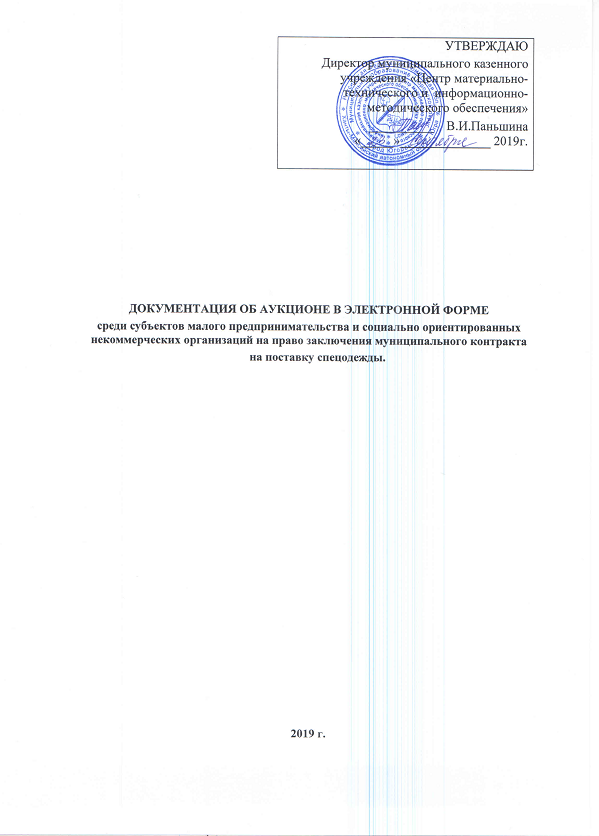 